Ο Κανονισμός (ΕΕ) 2016/679 παρέχει στο υποκείμενο των δεδομένων μια σειρά δικαιωμάτων. Η φόρμα αυτή αποσκοπεί στην διευκόλυνση πρόσβασης του υποκειμένου όσον αφορά στα δεδομένα του για την άσκηση των δικαιωμάτων του. Σε κάθε περίπτωση αιτήματος διατηρείται η επιφύλαξη των όσων προβλέπονται από τον Κανονισμό.Παρακαλούμε όπως, διευκρινίσετε ποιο(α) από τα δικαιώματά σας επιθυμείτε να ασκήσετε: Δικαίωμα πρόσβασης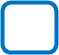  Δικαίωμα διόρθωσης Δικαίωμα διαγραφής («δικαίωμα στη λήθη») Δικαίωμα περιορισμού της επεξεργασίας Δικαίωμα στη φορητότητα των δεδομένων Δικαίωμα εναντίωσηςΤο αίτημά σας θα επεξεργαστεί εντός των κάτωθι αναφερόμενων χρονικών ορίων μετά την λήψη του ολοκληρωμένου αιτήματος και την ταυτοποίηση του αιτούντος. Στοιχεία του αιτούντος:Παρακαλώ όπως, συμπληρώσετε τα στοιχεία σας:Είστε το υποκείμενο των δεδομένων; (Παρακαλώ όπως να επιλέξετε την αντίστοιχη απάντηση) Είμαι το Υποκείμενο των Δεδομένων και επισυνάπτω τα απαιτούμενα αποδεικτικά της ταυτότητάς μου, π.χ. φωτοτυπία της άδειας οδήγησης, πιστοποιητικό γέννησης, διαβατήριο, πιστοποιητικό γάμου.  Δεν είμαι το Υποκείμενο των Δεδομένων, αλλά ενεργώ εξ’ ονόματός του ως αντιπρόσωπός  του. Επισυνάπτεται, η γραπτή εξουσιοδότηση, καθώς και τα απαιτούμενα αποδεικτικά της ταυτότητάς του.Στοιχεία του Υποκειμένου των Δεδομένων Εάν δεν είστε το υποκείμενο των δεδομένων και υποβάλλετε αίτηση για κάποιον άλλο, παρακαλούμε συμπληρώστε τα στοιχεία του υποκειμένου των δεδομένων και όχι τα δικά σας.Απόδειξη Ταυτότητας:Για να προχωρήσουμε στην υλοποίηση οποιουδήποτε αιτήματος, επιθυμούμε την απόδειξη της ταυτότητάς σας. Η απόδειξη της ταυτότητάς σας, πρέπει να περιλαμβάνει αντίγραφα δύο εγγράφων όπως το πιστοποιητικό γέννησής, το διαβατήριο, την άδεια οδήγησης, άλλο επίσημο έγγραφο στο οποίο αναγράφονται τα στοιχεία σας ή/ και η διεύθυνση σας π.χ. πρόσφατοι λογαριασμοί ΔΕΚΟ. Τα έγγραφα πρέπει να περιλαμβάνουν το όνομά σας, την ημερομηνία γέννησης και την τρέχουσα διεύθυνση σας.Επιθυμώ η απάντηση του αιτήματος μου, να είναι: σε ηλεκτρονική μορφή, και να τη λάβω μέσω ηλεκτρονικού ταχυδρομείου σε έντυπη μορφή, και να τη λάβω μέσω ταχυδρομείου   σε έντυπη μορφή, και να την παραλάβω αυτοπροσώπωςΥπεύθυνη ΔήλωσηΔηλώνω υπεύθυνα ότι οι πληροφορίες που παρέχω είναι σωστές και ότι έχω δικαίωμα να ζητήσω και να λάβω πρόσβαση στις προαναφερθείσες πληροφορίες, σύμφωνα με τους όρους του Γενικού Κανονισμού Προστασίας Δεδομένων.Που να σταλεί το αίτημα του υποκειμένου:[Ηλεκτρονική Διεύθυνση (email) – Όνομα του Αρμόδιου Υπαλλήλου της εταιρείας]Η ΣΣ διεκπεραιώνει τα αιτήματα των υποκειμένων των δεδομένων εντός 30 ημερών από την παραλαβή του γραπτού αιτήματος. Σε εξαιρετικές περιπτώσεις, όπου δεν είναι δυνατή η τήρηση της εν λόγω προθεσμίας, θα ενημερωθείτε για την καθυστέρηση και θα σας δοθεί ένα χρονοδιάγραμμα για τη πιθανή ημερομηνία ικανοποίησης του αιτήματος σας.Αίτημα Υποκειμένου ΔεδομένωνΚαθορισμένοι Χρόνοι ΑπόκρισηςΔικαίωμα πρόσβασης Εντός ενός μήναΔικαίωμα διόρθωσηςΕντός ενός μήναΔικαίωμα διαγραφήςΕντός ενός μήναΔικαίωμα περιορισμού της επεξεργασίαςΕντός ενός μήναΔικαίωμα στη φορητότητα των δεδομένωνΕντός ενός μήναΔικαίωμα εναντίωσηςΕντός ενός μήναΕπώνυμο:Όνομα:Διεύθυνση:Ταχυδρομικός Κώδικας:Ημερομηνία Γέννησης:Τηλέφωνο(-α) Επικοινωνίας:Διεύθυνση Ηλεκτρονικού Ταχυδρομείου (E-mail):Για την επιβεβαίωση της ταυτότητας μου, επισυνάπτονται τα ακόλουθα αντίγραφα:  Πιστοποιητικό Γέννησης  Δίπλωμα Οδήγησης   Διαβατήριο  Άλλο επίσημο έγγραφο στο οποίο αναγράφονται τα στοιχεία μου ή/ και η διεύθυνση μου.Επώνυμο:Όνομα:Διεύθυνση:Ταχυδρομικός Κώδικας:Ημερομηνία Γέννησης:Τηλέφωνο(-α) Επικοινωνίας:Διεύθυνση Ηλεκτρονικού Ταχυδρομείου (E-mail):Για την επιβεβαίωση της ταυτότητας του υποκειμένου των δεδομένων, επισυνάπτονται τα ακόλουθα αντίγραφα:  Πιστοποιητικό Γέννησης  Δίπλωμα Οδήγησης   Διαβατήριο  Άλλο επίσημο έγγραφο στο οποίο αναγράφονται τα στοιχεία μου ή/ και η διεύθυνση μου.Περιγράψετε λεπτομερώς το αίτημά σας: Παρακαλώ όπως, παραθέσετε όσο το δυνατόν περισσότερες λεπτομέρειες, όπως ημερομηνίες, παραπομπές κ.λπ.:Υπογραφή:Ημερομηνία υποβολής αιτήματος: 